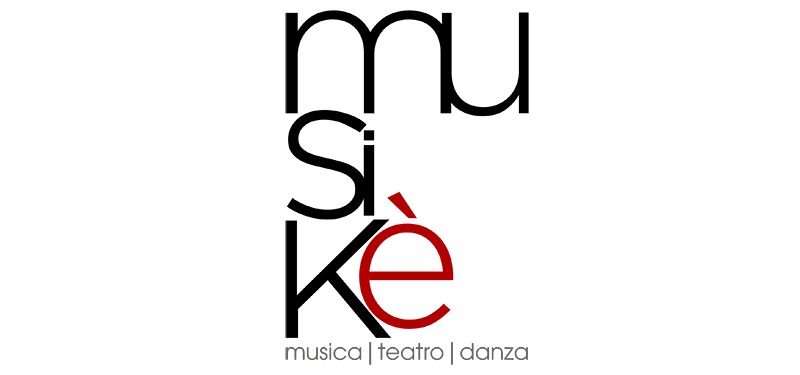 Dal 13 settembre al 27 novembre a Padova e RovigoMUSIKÈ 2020 – NONA EDIZIONEGandini JugglingSMASHED2Martedì 29 settembre, ore 21Rovigo, Teatro SocialeIngresso gratuito con prenotazione fino a esaurimento postisul sito www.rassegnamusike.itLa giocoleria poetica della compagnia Gandini Juggling in scena per MusikèSette donne e due uomini dividono la scena con arance e angurie pronte a sacrificarsi per amore dell’arte della giocoleria. Sono questi gli ingredienti che martedì 29 settembre alle ore 21 al Teatro Sociale di Rovigo daranno vita a Smashed2, spettacolo di giocoleria poetica della compagnia Gandini Juggling, da oltre vent’anni una delle più prolifiche e avventurose compagnie di circo contemporaneo del mondo.Musica, teatro e danza, che sono le arti di Musikè, rassegna promossa e organizzata dalla Fondazione Cassa di Risparmio di Padova e Rovigo, si riuniranno per creare immagini ispirate alle coreografie di Pina Bausch: i gesti quotidiani, i tipici attraversamenti del palcoscenico, l’ironia combinata con schemi e movimenti di caduta tipici della giocoleria.Smashed2, firmato dal celebre giocoliere Sean Gandini, celebra il decennale dell’iconico capolavoro Smashed, mutandone tuttavia la prospettiva. Se infatti in Smashed la manipolazione delle mele – il frutto proibito – gettava uno sguardo sagace sulle relazioni tra sette uomini e due donne, “maltrattando” gentilmente la tradizione della giocoleria e del circo contemporaneo, in Smashed2 Gandini rovescia il tavolo e inverte i ruoli.«Il viaggio dall’ordine al caos ha un percorso simile in entrambi gli Smashed – racconta Gandini – ma i mezzi, la frutta e le metafore sono molto differenti. Smashed2 passa dalle arance alle angurie, dagli agrumi pungenti al rosso sangue. Il caos è radicato nella rabbia e nella vendetta, in un modo ancora più folle che in Smashed1.»Fondata con l’obiettivo di fondere la giocoleria e la danza, la compagnia Gandini Juggling ha spinto in avanti i confini artistici e tecnici del juggling tradizionale, dando vita a spettacoli che deliziano e stupiscono, sfidando ogni facile categorizzazione. Iconici e iconoclasti in egual misura, gli artisti di Gandini Juggling hanno cambiato la percezione di ciò che il juggling è e può essere. Sotto la spinta dell’insaziabile sete di creare, comunicare e provocare di Sean Gandini, collaborando con alcuni dei migliori coreografi, compositori, registi e performer del mondo, negli ultimi 25 anni la compagnia ha creato oltre 30 lavori, si è esibita nei festival e nei teatri più prestigiosi del mondo, per un totale di oltre 5.000 spettacoli in 50 Paesi.Ingresso gratuito con prenotazione 
sul sito www.rassegnamusike.itfino a esaurimento postiLe prenotazioni apriranno alle ore 18.00 di sabato 26 settembrePer informazionitel. 345 7154654info@rassegnamusike.itwww.rassegnamusike.itMusikè è una rassegna promossa e organizzata dallaFondazione Cassa di Risparmio di Padova e RovigoProgrammazione artistica e coordinamentoAlessandro ZattarinConsulenzaDario ManninoClaudio RondaComunicazioneSerdar CamRoberto FiorettoProgetto graficoMetropolis ADVUfficio stampa 
Studio Pierrepi 
Via delle Belle Parti 1735141 Padova
mob. (+39) 345 7154654
www.studiopierrepi.it